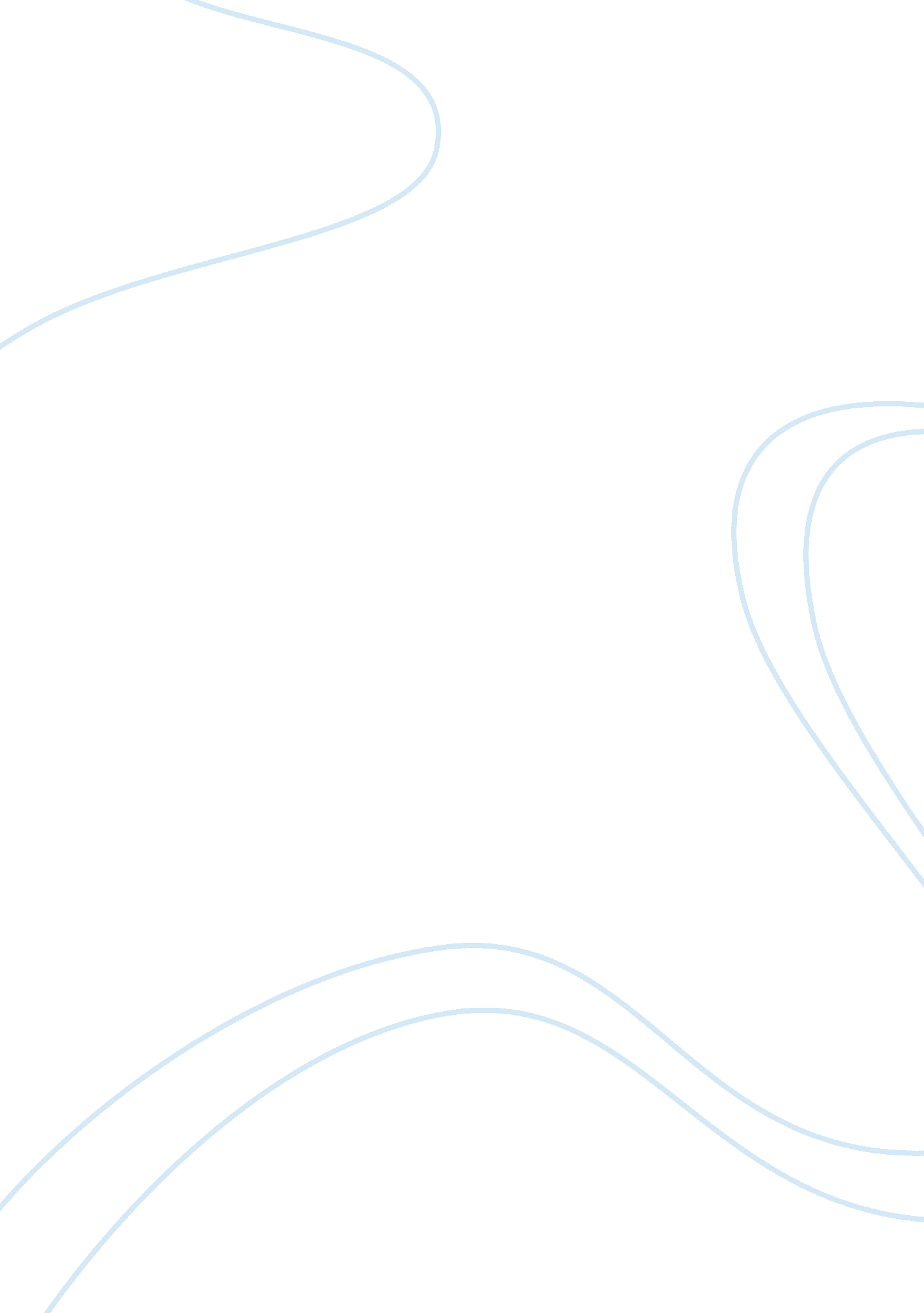 Of mice and men argumentative essayBusiness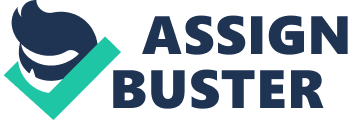 Curley’s wife is seen as a flirtatous pig who has nothing better to do than flirt with everyone she meets. I think that is very wrong. I think that she is just a young woman bored out of her mind and she just wants someone to listen to her. In the book Curley’s wife is seen not with an open mind but with Curley’s actions and their opinion of him in the back of their mind. Curley’s wife is not a really bad person like she’s potrayed as in the book. She needs someone to listen to her and for her to complain to. Nobody likes Curley, he is always looking to start a fight just because he thinks somebody likes his wife or they seem like a so called “ threat” to him. Because of Curley, and how he is always looking to start a fight, nobody really wants to get to know Curley’s wife because they don’t want anything to do with Curley, himself. The reason she doesn’t have a name is because no one has enough courage to ask and then deal with Curley and his insanely short temper. Curley’s wife is someone who is pretty much begging for attention. She doesn’t mean to hurt anyone, but her husband is too wrapped up in the fact that he thinks she’s cheating on him with everyone there, to listen to her or for her to ask how his day was. She just wants someone for her to talk to, to confide in. On the bottom of page 87 to page 88, “ If George sees me talkin’ to you he’ll give me hell,” Lennie said cautiously. “ He tol’ me so Her face grew angry. “ Wha’s the matter with me?” She cried. “ Ain’t I got a right to talk to nobody? Whatta they think I am, anyways? You’re a nice guy. I don’t know why I can’t talk to you. I ain’t doin’ no harm to you.” “ Well George says you’ll get us in a mess.” “ Aw nuts!” she said. “ what kinda harm am I doin’ to you? Seems like they ain’t none of them cares how i gotta live. I coulda made somethin’ of myself.” She said darkly, “ maybe i will yet.” She knows that the workers don’t think highly of her and I’m guessing she also knows that they aren’t very fond of her either. After having Lennie listen to her for those few minutes she figures she might as well take advantage of the fact that he’s actually listening. That someone is actually listening to her. So she goes on telling her life story and how she wanted to be an actress but her mother told her that she was too young to be able to take siege of the offer a man had given her. She got upset and that same night she met Curley. On the top of page 89 she says, “ Well, i ain’t told this to nobody before. Maybe I oughtn’t to. I don’t like Curley. He ain’t a nice fella” Curley’s wife feels unloved and she regrets marrying Curley. Everyone says she’s so horrible, like George after meeting her once says on page 32 “ Listen to me, you crazy bastard,” he said fiercely. “ Don’t you even take a look at that b****. I don’t care what she says and what she does. I seem ‘ em poison before, but I never seen no piece of jail bait worse that her. You leave her be.” You need to open-minded when meeting people, otherwise I bet half of us wouldn’t be friends with half the people we are now friends with if we weren’t open-minded. 